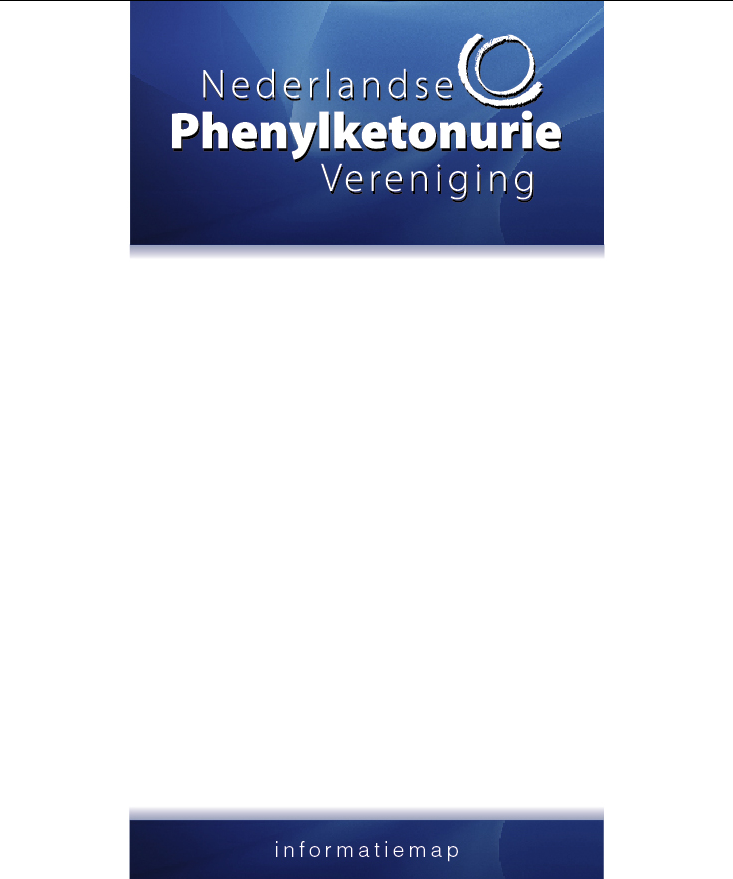 PKU-handboek